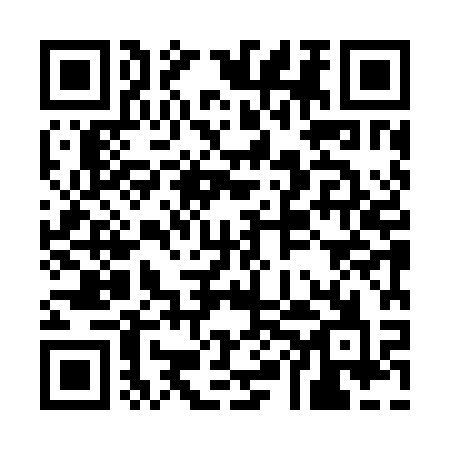 Ramadan times for Nabeul, TunisiaMon 11 Mar 2024 - Wed 10 Apr 2024High Latitude Method: Angle Based RulePrayer Calculation Method: Tunisian Ministry of Religious Affairs Asar Calculation Method: ShafiPrayer times provided by https://www.salahtimes.comDateDayFajrSuhurSunriseDhuhrAsrIftarMaghribIsha11Mon5:085:086:3312:273:486:216:217:4712Tue5:065:066:3212:273:486:226:227:4813Wed5:055:056:3012:263:496:236:237:4914Thu5:035:036:2912:263:496:246:247:5015Fri5:025:026:2812:263:506:256:257:5116Sat5:005:006:2612:263:506:266:267:5217Sun4:594:596:2512:253:506:276:277:5318Mon4:574:576:2312:253:516:276:277:5419Tue4:564:566:2212:253:516:286:287:5420Wed4:544:546:2012:243:516:296:297:5521Thu4:524:526:1912:243:526:306:307:5622Fri4:514:516:1712:243:526:316:317:5723Sat4:494:496:1612:243:526:326:327:5824Sun4:484:486:1412:233:536:336:337:5925Mon4:464:466:1312:233:536:336:338:0026Tue4:454:456:1112:233:536:346:348:0127Wed4:434:436:1012:223:546:356:358:0228Thu4:414:416:0812:223:546:366:368:0329Fri4:404:406:0712:223:546:376:378:0430Sat4:384:386:0612:213:546:386:388:0531Sun4:364:366:0412:213:556:396:398:061Mon4:354:356:0312:213:556:396:398:082Tue4:334:336:0112:213:556:406:408:093Wed4:324:326:0012:203:556:416:418:104Thu4:304:305:5812:203:566:426:428:115Fri4:284:285:5712:203:566:436:438:126Sat4:274:275:5612:193:566:446:448:137Sun4:254:255:5412:193:566:456:458:148Mon4:234:235:5312:193:576:456:458:159Tue4:224:225:5112:193:576:466:468:1610Wed4:204:205:5012:183:576:476:478:17